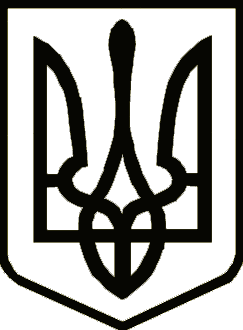 У К Р А Ї Н АКУВЕЧИЦЬКА СІЛЬСЬКА РАДАЧернігівського району Чернігівської областіРІШЕННЯ/ двадцять дев’ята  сесія  сьомого  скликання /12 грудня 2018 рокус. КувечичіПро затвердження внесення змін до Плану діяльності з підготовки проектів регуляторних актів по Кувечицькій сільській раді  на 2018 рік.Відповідно до ст.ст. 25, 26, 42, 59 Закону України «Про місцеве самоврядування в Україні», ст.7 Закону України «Про засади державної регуляторної політики у сфері господарської діяльності сільська рада  в и р і ш  и л а  :1. Затвердити зміни до Плану діяльності з підготовки проектів регуляторних актів Кувечицької сільської ради на 2018 рік, що додається.2.Секретарю сільської ради Шестак Л.І оприлюднити рішення на веб-сайті Чернігівської районної ради, на дошці оголошень в центрі села та на інформаційному стенді в приміщенні  сільської ради.3.Контроль за виконанням даного рішення покласти на постійну комісію з питань бюджету.В. о. сільського голови				Шестак Л.І.Додаток до рішення Кувечицької сільської ради 25 сесія 7 скликання від 15.06.2018 року Зміни до Плану діяльності з підготовки проектів регуляторних актів Кувечицької сільської ради на 2018 рік.(Доповнити План діяльності з підготовки регуляторних актів Кувечицької сільської ради на 2018 рік пунктом 9,1 такого змісту)В. о. сільського голови					Л.І. Шестак№ з/пВид проектуНазва проектуЦіль прийняттяСтрок підготовкиРозробник пороекту1Рішення сільської радиПро внесення змін до рішення 25 сесії7 скликання від 15.06.2018 року «Про місцеві податки і збори»Приведення у відповідність до вимог законодавства рішення сільської радиДруге півріччя 2018 рокуВиконавчий апарат сільської ради